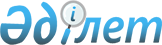 Курчатов қалалық мәслихатының 2018 жылғы 14 қыркүйектегі № 24/191-VI "Тұрғын үй көмегін көрсетудің мөлшері мен тәртібін белгілеу Қағидасы туралы" шешіміне өзгеріс енгізу туралы
					
			Күшін жойған
			
			
		
					Шығыс Қазақстан облысы Курчатов қалалық мәслихатының 2019 жылғы 29 қарашадағы № 36/282-VI шешімі. Шығыс Қазақстан облысының Әділет департаментінде 2019 жылғы 18 желтоқсанда № 6396 болып тіркелді. Күші жойылды - Абай облысы Курчатов қалалық мәслихатының 2023 жылғы 30 қарашадағы № 12/72-VIII шешімі.
      Ескерту. Күші жойылды - Абай облысы Курчатов қалалық мәслихатының 30.11.2023 № 12/72-VIII шешімімен (алғашқы ресми жарияланған күнінен кейін күнтізбелікон күн өткен соң қолданысқа енгізіледі).
      ЗҚАИ-ның ескертпесі.
      Құжаттың мәтінінде түпнұсқаның пунктуациясы мен орфографиясы сақталған.
      Қазақстан Республикасының 2001 жылғы 23 қаңтардағы "Қазақстан Республикасындағы жергілікті мемлекеттік басқару және өзі-өзі басқару туралы" Заңының 6 – бабы 1 – тармағы 15) тармақшасына, Қазақстан Республикасының 1997 жылғы 16 сәуірдегі "Тұрғын үй қатынастары туралы" Заңының 97-бабы 2-тармағына, Қазақстан Республикасы Үкіметінің 2009 жылғы 30 желтоқсандағы № 2314 "Тұрғын үй көмегін ұсыну Қағидасын бекіту туралы" қаулысына сәйкес Курчатов қалалық мәслихаты ШЕШІМ ҚАБЫЛДАДЫ:
      1. Курчатов қалалық мәслихатының 2018 жылғы 14 қыркүйекте № 24/191-VI "Тұрғын үй көмегін көрсетудің мөлшері мен тәртібін белгілеу Қағидасы туралы" (нормативтік құқықтық актілерді мемлекеттік тіркеу Тізілімінде № 5-3-130 нөмірімен тіркелген, 2018 жылғы 18 қазанында Қазақстан Республикасының нормативтік құқықтық актілерінің электронды түрдегі Эталондық бақылау банкіне жарияланған) шешіміне келесі өзгеріс енгізілсін:
      көрсетілген шешімнің қосымшасы осы шешімнің қосымшасына сәйкес жаңа редакцияда жазылсын.
      2. Осы шешім оның алғашқы ресми жарияланған күнінен кейін күнтізбелік он күн өткен соң қолданысқа енгізіледі. Тұрғын үй көмегін көрсетудің мөлшерін және тәртібін айқындау қағидасы
      Осы аз қамтамасыз етілген отбасыларға (азаматтарға) тұрғын үй көмегін көрсету қағидасы (бұдан әрі – Қағида) "Тұрғын үй қатынастары туралы" Қазақстан Республикасының Заңына, Қазақстан Республикасы Үкіметінің "Әлеуметтік тұрғыдан қорғалатын азаматтарға телекоммуникация қызметтерін көрсеткені үшін абоненттік төлемақы тарифінің көтерілуіне өтемақы төлеудің кейбір мәселелері туралы" 2009 жылғы 14 сәуірдегі № 512, "Тұрғын үй көмегін көрсету ережесін бекіту туралы" 2009 жылғы 30 желтоқсандағы № 2314 қаулыларына, Қазақстан Республикасы Ұлттық экономика министрінің "Тұрғын үй-коммуналдық шаруашылық саласындағы мемлекеттік көрсетілетін қызметтер стандарттарын бекіту туралы" 2015 жылғы 9 сәуірдегі № 319 бұйрығына сәйкес әзірленді және аз қамтамасыз етілген отбасыларға (азаматтарға) тұрғын үй көмегін көрсетудің мөлшерін және тәртібін айқындайды. 1. Жалпы ережелер
      1. Осы Қағидада мынандай негізгі ұғымдар пайдаланылады:
      1) "Азаматтарға арналған үкімет" мемлекеттік корпорациясы (бұдан әрі – уәкілетті ұйым) – Қазақстан Республикасының заңнамасына сәйкес мемлекеттік қызметтерді, табиғи монополиялар субъектілерінің желілеріне қосуға арналған техникалық шарттарды беру жөніндегі қызметтерді және квазимемлекеттік сектор субъектілерінің қызметтерін көрсету, "бір терезе" қағидаты бойынша мемлекеттік қызметтерді, табиғи монополиялар субъектілерінің желілеріне қосуға арналған техникалық шарттарды беру жөніндегі қызметтерді, квазимемлекеттік сектор субъектілерінің қызметтерін көрсетуге өтініштер қабылдау және көрсетілетін қызметті алушыға олардың нәтижелерін беру жөніндегі жұмысты ұйымдастыру, сондай-ақ электрондық нысанда мемлекеттік қызметтер көрсетуді қамтамасыз ету үшін Қазақстан Республикасы Үкіметінің шешімі бойынша құрылған, орналасқан жері бойынша жылжымайтын мүлікке құқықтарды мемлекеттік тіркеуді жүзеге асыратын заңды тұлға.
       2) шекті жол берілетін шығыстар үлесі - телекоммуникация желісіне қосылған телефон үшін абоненттік төлемақының, жеке тұрғын үй қорынан жергілікті атқарушы орган жалдаған тұрғын үйді пайдаланғаны үшін жалға алу ақысының ұлғаюы бөлігінде отбасының (азаматтың) бір айда кондоминиум объектісінің ортақ мүлкін күтіп-ұстауға, коммуналдық қызметтер мен байланыс қызметтерін тұтынуға жұмсалған шығыстарының шекті жол берілетін деңгейінің отбасының (азаматтың) жиынтық кірісіне пайызбен қатынасы;
      3) кондоминиум объектісінің ортақ мүлкін күтіп-ұстауға жұмсалатын шығыстар – кондоминиум объектісінің ортақ мүлкін пайдалануға және жөндеуге, жер учаскесін күтіп-ұстауға, коммуналдық қызметтерді тұтынуды есептеудің үйге ортақ құралдарын сатып алуға, орнатуға, пайдалануға және тексеруге, кондоминиум объектісінің ортақ мүлкін күтіп-ұстауға тұтынылған коммуналдық қызметтерді төлеуге жұмсалатын, жалпы жиналыстың шешімімен белгіленген ай сайынғы жарналар түріндегі үй-жайлардың (пәтерлердің) меншік иелері шығыстарының міндетті сомасы, сондай-ақ болашақта кондоминиум объектісінің ортақ мүлкін немесе оның жекелеген түрлерін күрделі жөндеуге жинақталатын ақша;
      2. Тұрғын үй көмегi жергiлiктi бюджет қаражаты есебiнен осы елдi мекенде тұрақты тұратын аз қамтылған отбасыларға (азаматтарға):
      1) жекешелендiрiлген тұрғын үй-жайларда (пәтерлерде) тұратын немесе мемлекеттiк тұрғын үй қорындағы тұрғын үй-жайларды (пәтерлердi) жалдаушылар (қосымша жалдаушылар) болып табылатын отбасыларға (азаматтарға) тұрғын үйдi (тұрғын ғимаратты) күтiп-ұстауға жұмсалатын шығыстарға;
      2) тұрғын үйдiң меншiк иелерi немесе жалдаушылары (қосымша жалдаушылар) болып табылатын отбасыларға (азаматтарға) коммуналдық қызметтердi және телекоммуникация желiсiне қосылған телефонға абоненттiк төлемақының өсуi бөлiгiнде байланыс қызметтерiн тұтынуына;
      3) жергiлiктi атқарушы орган жеке тұрғын үй қорынан жалға алған тұрғын үй-жайды пайдаланғаны үшiн жалға алу төлемақысын төлеуге беріледі.
      Аз қамтылған отбасылардың (азаматтардың) тұрғын үй көмегiн есептеуге қабылданатын шығыстары жоғарыда көрсетiлген бағыттардың әрқайсысы бойынша шығыстардың сомасы ретiнде айқындалады.
      3. Тұрғын үй көмегі аталған жерлерде тұрақты тұратын адамдарға кондоминиум объектісінің ортақ мүлкін күтіп-ұстауға арналған шығыстар сметасына сәйкес жеткiзушiлер ұсынған кондоминиум объектісінің ортақ мүлкін күтіп-ұстауға арналған коммуналдық қызметтер көрсету ақысын төлеу шоттары мен ай сайынғы жарналардың шоттары бойынша бюджет қаражаты есебінен көрсетіледі.
      Коммуналдық қызметтердi жеткiзушiлер "Курчатов қаласының жұмыспен қамту және әлеуметтік бағдарламалар бөлімі" ММ (бұдан әрі – уәкілетті орган) табиғи монополияларды реттеу және бәсекелестiктi қорғау жөнiндегi уәкiлеттi органмен келiсiлген коммуналдық қызметтерге тарифтердi, олардың өзгерiстерiн ұсынады. 2. Тұрғын үй көмегін тағайындау тәртібі
      4. "Тұрғын үй көмегін тағайындау" мемлекеттік қызметін уәкілетті орган көрсетеді.
      5. Тұрғын үй көмегін тағайындау үшін отбасы (азамат немесе нотариалды куәландырылған сенімхаты бойынша оның өкілі) тоқсан сайын уәкілетті ұйымға немесе www.egov.kz "электронды үкімет" веб-порталына (бұдан әрі – портал) өтініш береді алады және "Тұрғын үй-коммуналдық шаруашылық саласындағы мемлекеттік көрсетілетін қызметтер стандарттарын бекіту туралы" Қазақстан Республикасы Ұлттық экономика министрінің 2015 жылғы 9 сәуірдегі № 319 бұйрығымен бекітілген "Тұрғын үй көмегін тағайындау" мемлекеттік қызметі стандартының 9 тармағына сәйкес құжаттар тізбесін ұсынады.
      6. Алғаш өтініш жасаған кезде тұрғын үй көмегі қажетті құжаттар тізбесімен бірге өтініш берген айдан бастап тағайындалады.
      7. Өтініш беруші тұрғын үй көмегін тағайындауға тоқсан сайын өтініш жасаған кезде, тұрғын үй көмегі өтініш жасаған тоқсанда құжаттарды ұсыну мерзімінен тәуелсіз тоқсанға тағайындалады. Егер алдыңғы тоқсанда құжаттар ұсынылмаған жағдайда тұрғын үй көмегін есептеу өтініш берген айдан бастап жүзеге асырылады.
      8. Тұрғын үй көмегін тағайындау үшін құжаттар ағымдағы тоқсанның соңғы айының 25-не дейін қабылданады.
      9. Тұрғын үй көмегі берілмейтін отбасылар:
      1) жеке меншігінде бір бірліктен артық тұрғын үйі (үйі, пәтері) бар немесе тұрғын үй-жайларын жалға берген; 
      2) құрамында жұмысқа жарамды, бірақ жұмыс істемейтін, оқымайтын, әскер қатарында қызмет етпейтін және жұмыспен қамту мәселелері бойынша уәкілетті органда тіркелмеген тұлғалары бар, келесі тұлғаларды қоспағанда:  бірінші және екінші топтағы мүгедектерді, 18 жасқа дейінгі мүгедек-балаларды, сексен жастан асқан тұлғаларды күтетін тұлғаларды, үш жасқа дейінгі баланы тәрбиелеумен айналысатын аналарды;
      3) құрамында заңды некеде тұрған, бірақ жоқ жұбайының тұрғылықты жерін білмейтін (көрсетпейтін) және осы мәселе бойынша құқық қорғау органдарына өтініш жасамаған тұлғалары бар;
      4) егер ата-аналары ажырасқан және өздерімен бірге тұратын балаларына алимент өндіру туралы талап бермеген отбасыларға көрсетілмейді.
      10. Отбасының жұмыссыз мүшелері ұсынған жұмыстан немесе жұмысқа орналасудан дәлелсіз себептермен бас тартқан, өз еркімен қоғамдық жұмыстарға қатысуды, оқуды немесе қайта оқуды тоқтатқан отбасылар жұмысқа орналасуды, оқуды және қайта оқуды қайта бастағанға дейін тұрғын үй көмегін алу құқығынан айырылады.
      11. Тұрғын үйдi (тұрғын ғимаратты) күтiп-ұстауға, электр жүйесiмен, өтiнiш берген тоқсанның алдындағы тоқсанға орта есеппен ескерiледi. Сумен қамтамасыз ету, су бұру, жылу энергиясы, қатты тұрмыстық қалдықтарды шығару, телекоммуникация қызметтерi үшiн шығыстар қызмет көрсетушiлердiң тарифтерi бойынша ескерiледi.
      12. Жылу энергиясын тұтынуды үйге ортақ есепке алу құралдары бар тұтынушылар үшін есептеуге алынатын шығындар алдыңғы тоқсандағы нақты шығындар бойынша үйге ортақ есепке алу құралдары бар үйлерді жылытуға жылу энергиясын тұтыну нормалары шегінде анықталады.
      13. Суық және ыстық сумен қамтамасыз етуді, газбен қамтамасыз етуді тұтынуды есепке алу құралдары бар тұтынушылар үшін есептеуге алынатын шығындар алдыңғы тоқсандағы нақты шығындар бойынша белгіленген тарифтер шегінде анықталады.
      14. Құрамында зейнеткерлер, мүгедектер, мүгедек балалар, жетімдер, қамқорлықтағылар, төрт және одан да көп кәмелеттік жасқа толмаған балалары бар отбасыларды қолдау мақсатында тұрғын үй көмегін есептегенде кіріс Қазақстан Республикасының заңнамалық актілерімен уақыттың сәйкес кезеңіне белгіленген екі айлық есептік көрсеткішке түзетіледі (кемітіледі).
      15. Тұрғын үй көмегін тағайындаған кезде келесі шарттар қолданылады:
      1) өтініш беруші заңды некеде тұрса, бірақ зайыбы сол мекен-жай бойынша тіркелмеген болса – ерлі-зайыптылардың екеуінің де табыстары есептеледі және тұрғын үй көмегі туралы өтініш берген зайыбының мекен-жайы бойынша тұрғын үй көмегі тағайындалады;
      2) өтініш берушінің үйінде ата-ана құқығынан айырылмаған және басқа жерде тіркелген ата-анасы бар 18 жасқа дейінгі бала тіркелген жағдайда –баланың ата-анасының табыстары есептеледі.
      16. Тұрғын үй көмегін ұсыну үшін негіз уәкілетті органның шешімі болып табылады.
      17. Тұрғын үй көмегін алушылар 10 жұмыс күні ішінде уәкілетті органды өз тұрғын үйінің меншік нысанының, отбасы құрамының, оның жиынтық табысы мен мәртебесінің кез келген өзгерістері туралы хабардар етеді.
      Өтініш берушілер ұсынылған мәлiметтердiң дұрыстығы үшiн заңнамамен белгіленген тәртіпте жауапты болады.
      18. Негізсіз алынған тұрғын үй көмегiнің сомалары алушымен ерiктi түрде, ал бас тартқан жағдайда заңнамамен белгіленген тәртіпте қайтарылуға жатады. 3. Тұрғын үй көмегінің мөлшері және тұрғын үйді ұстау және коммуналдық қызметтерді тұтыну нормативтері
      19. Тұрғын үй көмегі жергілікті атқарушы органдармен бекітілген, осы мақсаттарға отбасылардың (азаматтар) шығыстар деңгейінің шекті –рұқсаты мен нормасы шегінде, жеке тұрғын үй қорында жергілікті атқарушы органмен жалға алынған, тұрғын жайға пайдалануға жал төлемі, телекоммуникация желілеріне қосылған, телефонға абоненттік төлемнің өсуіне қатысы байланыс және коммуналдық қызметтерді тұтынуға, кондоминиум объектісінің ортақ пайдаланымдағы мүлікті күтіп-ұстауға шығындарды төлеу сомасының арасындағы айырмасы ретінде анықталады.
      20. Отбасының шекті жол берілетін шығыстарының үлесі отбасының жиынтық табысына қарай 7 % мөлшерінде белгіленеді.
      21. Тұрғын үй көмегінің мөлшерін есептеу кезінде келесі нормалар ескеріледі:
      1) алаңдар:
      жалғыз тұратын азаматтар үшін – 35 шаршы метр;
      2 адамнан тұратын отбасы үшін – 45 шаршы метр;
      3 адамнан тұратын отбасы үшін – 55 шаршы метр;
      4 және одан артық адамдардан тұратын отбасы үшін – әр қайсысына 15 шаршы метрден, бірақ 90 шаршы метрден артық емес;
      2) кондоминиум объектісінің ортақ мүлкін пайдалануға арналған шығын – 1 шаршыметрге 30 теңге;
      3) бiрайға электрэнергиясын тұтыну – әр тұратын адамға 90 кВт, жалғыз тұратын зейнеткерлер, мүгедектер үшін – 120 кВт. 4. Тұрғын үй көмегін төлеу
      22. Тұрғын үй көмегін төлеу екінші деңгейдегі банктер арқылы алушылардың дербес шоттарына аудару жолымен жүзеге асырылады. 5. Қорытынды ережелер
      23. Осы Қағидалармен реттелмеген қатынастар Қазақстан Республикасының қолданыстағы заңнамасына сәйкес реттеледі.
					© 2012. Қазақстан Республикасы Әділет министрлігінің «Қазақстан Республикасының Заңнама және құқықтық ақпарат институты» ШЖҚ РМК
				
      Сессия төрағасы 

А. Борисенко

      Курчатов қалалық мәслихатының хатшысы 

Г. Қарымбаева
Курчатов қалалық 
мәслихатының 
2019 жылғы 29 қарашадағы 
№ 36/282-VI шешіміне 
қосымша